Týdenní DÚ na 5. 12.						Jméno:_________________________Vyhledej podstatná jména rodu ženského. Urči u nich všechny mluvnické kategorie.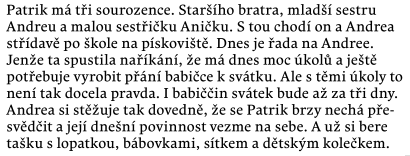 2.) Podtrhni chybné tvary podstatných jmen. Celý text opiš.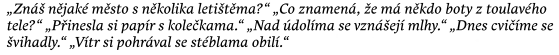 ___________________________________________________________________________________________________________________________________________________________________________________________________________________________________________________________________________________________________________________________________________________________________________________________________________________________________________________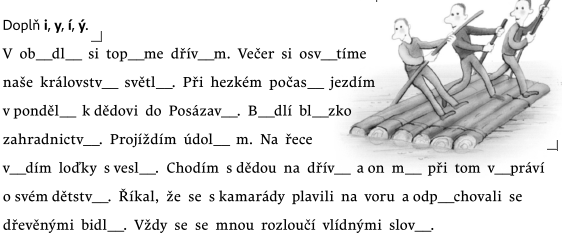 3.) 4.) Doplň tak, aby daná slova byla nejprve předložkou, pak předponou.       vzor: V – v tašce, vpisovat    od ___________________________________		nad __________________________________   bez __________________________________		před_________________________________Přepiš pomocí šipkového zápisu a vyřeš. Nápověda v učebnici na str. 40.2 – 3 + 1 = 						5 – 6 + 3 = ___________________________________________	___________________________________________3 – ( 2 – 4) = 					- 3 – 1 + 2 =    ___________________________________________	___________________________________________Vypočítej zapměti :						3.) Vypočítej:                                               =			724			564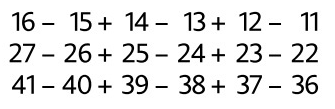                                                                                        =                               .   5		          .      8	                                                                                  =Zapiš římskými číslicemi.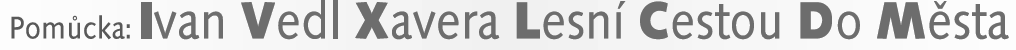 Rok svého narození			_____________________         Číslo Vašeho domu			_____________________Svou výšku v centimetrech		_____________________ Svoji hmotnost v kilogramech		_____________________Číslo svých bot				_____________________Vypočítej:4 876 : 5 = 				8 397 : 3 = 				3 784 : 9 = 										Podpis rodičů:podstatné jménopádčíslorodvzor